Western Regional Partnership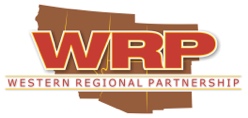 October 2019 UpdatesWRP sends out monthly updates on agency efforts relevant to the WRP Mission.  This includes publicly available information from WRP Partners and agency news releases, etc. to assist to create greater awareness of current WRP Partner actions.  If you have any updates you would like to share, please email that information to amyduffy@westernregionalpartnership.org.   In this edition of WRP Monthly updates:WRP UpdatesUpcoming WRP Activities (please contact amyduffy@westernregionalpartnership.org for more information):Nov 19-20: WRP Principals’ Meeting in San Diego, CADecember 20 at 10 am Pacific: WRP Tribal Engagement Temporary Working Group callThis past month, the WRP Committees and Working Groups had working calls to finalize their actions for this WRP Year including review of the 2019 WRP Report. These outcomes will be briefed at the WRP Principals’ Meeting. Thank you for your past year of involvement in WRP! EnergyFederal Updates FERC proposal would 'gut' PURPA, could lower rates utilities pay to solar developersDOESecretary Perry Announces Resignation, Effective Later This YearU.S. Gulf of Mexico oil production sets record in 2018, on pace for records in 2019 and 2020Retail sales of renewable energy through green power markets up 20 percent in 2018Coal production in the fourth quarter drops 17 percent, hitting a 42-year low, EIA saysNREL Publishes Science Journal Article Posing Three Challenges to Wind Energy PotentialRenewable generation to provide 50 percent of the world's electricity by 2050, EIA saysThe longevity of wind projects is growing and with it, the economic competitivity of wind powerBLMBLM seeks public input on Orni 5 LLC geothermal exploration proposalBLM seeks public comment on proposed Crimson Solar ProjectEnergy Revenues and Disbursements Soar Under the Trump Administration
State UpdatesCA:Offshore Wind in California Focus of CEC WorkshopGovernor Newsom On Major CPUC Investigation Into Utility Power Shutoffs Governor Newsom Demands Utilities Take Action to Protect Public Safety and Limit Impacts of Power ShutoffsAnger grows as California utility struggles to get its blackouts rightCoastal Commission unanimously OKs plan to remove San Onofre nuclear plant domesOctober 25, 2019, SB 100 Joint Scoping Workshop in Redding. Senate Bill (SB) 100, the “100 Percent Clean Energy Act of 2018” (de León, Chapter 312, Statutes of 2018) requires renewable energy and zero-carbon resources supply 100 percent of electric retail sales to end-use customers and 100 percent of electricity serving state agencies by 2045. The CEC, CPUC, and CARB are required to submit a joint agency report to the Legislature evaluating the 100 percent zero-carbon electricity policy. Additional information on the SB 100 Joint Agency Report can be found at https://www.energy.ca.gov/sb100.California governor demands power company give more warnings on blackoutsNo Power? Then Say Goodbye To Security, NorCal CRE Says California's power outage mean problems for electric cars. Tesla says charge up, quickMassive power outage as California struggles to prevent firesPower Cut For 800,000 California Residents In Attempt to Avoid Wildfires California Unplugged: To prevent wildfires, the entire state’s power grid is subject to planned blackouts.Facing a demand crunch, California regulators look to extend the lives of four gas-fired plantsNV:Northern Nevada's Largest Solar Project Set to Power-Up (October, 2018)New law requires electric utilities to develop, implement natural disaster protection plan. On June 6 the PUCN opened rulemaking Docket 19-06009 to implement Senate Bill 329 (SB 329), which requires investor-owned electric utilities in NV to submit a natural disaster protection plan to the PUCN on or before June 1, 2020, and then on or before June 1 of every third year after.Tribal UpdatesDOE Announces Intent to Issue New Funding Opportunity for Tribal Energy Infrastructure Development. Download the Notice of Intent (DE-FOA-0002167).Highlights from the 2019 National Tribal Energy Summit. Read our summary on the three-day event on our blog and download the complete set of presentations and view plenary session videos from the 2019 NTES on the NCSL website.Register now for the 2019 Office of Indian Energy Program Review to be held November 18–22 at the Sheraton Denver West Hotel in Lakewood, Colorado. Regional UpdatesWestern states explore standards for DC Fast Charger stations (October, 2018)Mayors Call For Solar Tax Credit ExtensionA new report in Issues in Ecology, "Impacts to Wildlife of Wind Energy Siting and Operation in the U.S." provides a peer-reviewed synthesis of current, accurate information about the benefits of wind energy, adverse impacts of wind energy to wildlife, efforts to find solutions, and recommended focus for future research.NWCC Webinar-Wind 101: An Introduction to Wind Energy Siting, Development, and Operation November 7, 2019. 2:00 - 3:00 PM ET. Register HereWGA: Governors of Western states want nuclear testing compensation expandedNatural ResourcesFederal UpdatesFWSEndangered and Threatened Wildlife and Plants; Draft Recovery Plan for the Gunnison Sage-Grouse84 FR 53336 - Endangered and Threatened Wildlife and Plants; Twelve Species Not Warranted for Listing as Endangered or Threatened Species. USDAUSDA Seeks Public Comments on Conservation Practice Standard UpdatesForest Service continues work on proposed NEPA rule to improve forest, grassland conditionsUSDA NRCS announced up to $300 million is available for Regional Conservation Partnership Program (RCPP) projects for FY 2019. Applications will be accepted from all 50 states and the US islands and territories through December 3, 2019. The RCPP promotes coordination with partners to leverage funding and in-kind services for addressing on-farm, watershed, and regional natural resource concerns, including source water protection. To learn more, please visit: https://sourcewatercollaborative.org/highlights/nrcs-announces-300-million-for-rcpp-projects/ Funding Opportunity – State and Tribal Governments can apply for USDA funding to increase voluntary public access to private lands for recreation, up to $50 million available. Applications due November 27, 2019.USDA Seeks Public Comments on Conservation Practice Standard Updates. NRCS is seeking public comments on 13 conservation practice standards. Per direction from the 2018 Farm Bill, NRCS will gather feedback on 94 practices over the coming months through posting on the Federal Register. Comments on these current 13 practice standards are due by Thursday, November 21.The Forest Service Is About to Set a Giant Forest Fire—On PurposeState Updates AZ:Upcoming Stakeholder Meetings & Tribal Listening Sessions. ADEQ will hold the following initial stakeholder meetings and Tribal Listening Sessions to discuss protection of Waters of Arizona. Flagstaff | Nov. 7, 2019Phoenix | Nov. 12, 2019Tucson | Nov. 14, 2019RSVP & Online Meeting Registration Information >Download Agenda for Stakeholder Meeting >Download Agenda for Tribal Listening Session >Arizona Department of Forestry and Fire Management – Community Challenge Grant Program is accepting applications.  Applications are due December 4, 2019 no later than 11:59pm and must be submitted online at https://gn.ecivis.com/GO/gn_redir/T/1r076btm1kbwe Under this solicitation, Arizona Department of Forestry and Fire Management is seeking grant proposals from eligible applicants to support locally focused urban forestry projects that meet one of the State’s strategic goals for urban and community forestry. For more info see www.dffm.az.gov  under Community Forestry Grants tabCA: Meet California State Forester, Thom PorterCO: Colo. Gov. Polis signs Shared Stewardship MOU with USDA, DNRTribal UpdatesWhat western states can learn from Native American wildfire management strategiesRAWA Tribal Coalition Fly-in to Washington, D.C. AgendaDepartment of Interior Invasive Species Listening Session on Nov. 4Regional UpdatesThe Collaborative Wildlife Protection and Recovery Initiative, a voluntary, informal partnership of federal and state agencies and NGOs interested in recovering listed species and preventing new listings under the Endangered Species Act, has released a new fact sheet covering the first pilot project benefitting the least Bell’s vireo. The goal for the fact sheet is to provide a background for the Initiative, outline major milestones and dates, and highlight efforts and successes to date so that the least Bell’s vireo pilot can be used as a model for other species across the country. To view the fact sheet, click here: https://serppas.org/media/2938/cwpri_fact-sheet_october_2019.pdf California declares emergency over wildfires as 180,000 people fleeGuide for Generating Infographics Using Your State’s Biennial Survey DataFunding Opportunity – The National Fish and Wildlife Foundation is requesting proposals for the Spring 2020 “Improving Habitat Quality in Western Big Game Winter Range and Migration Corridors” grant program. Applicant webinar is November 7, 2019 at 11 AM EST. Full proposals due December 2, 2019 at 11:59 PM EST.New Science to Solutions report highlights key role science plays in western Working Lands for Wildlife initiativesALWT awarded a Flow Restoration Accounting Fund grant through the National Fish and Wildlife Foundation to develop a critical baseline of flow data for an under-studied stretch of the Gila River, a primary tributary to the Colorado River. This effort will support Gila Valley farmers while benefiting river flows and aquatic habitat. Read more about this project here.PacifiCorp to close 20 of 24 coal plants by 2038 and invest in wind, solar and storageWGA: WIPP: New Mexico nuclear waste site's five-year plan deemed 'insufficient' by state leaders Military Readiness, Homeland Security, Disaster Preparedness and AviationMilitary ReadinessDoDThe grades are in for America’s military strengthThis commission wants to hear your uncensored concerns about military aviation safetyThe F-35 jet might hit full-rate production more than a year latePentagon Leader Indicates DOD Uncertainty on Installation Environmental, Cyber ThreatsNew Study Says Military’s Economic Footprint is Significant, Increasing in San DiegoRobert McMahon, Assistant Defense Secretary for Sustainment Submits Resignation, Departing DOD Nov. 22REPIThe REPI Program is excited to announce that the 2020 Sustaining Military Readiness (SMR) Conference website is live.  The 2020 SMR Conference will take place on August 11-13, 2020 in San Antonio, Texas at the Grand Hyatt Hotel and is free for all attendees.Webinars: Recorded webinar here:  “Measuring Impacts: Developing Mission Benefit Metrics.” November 20th from 1:00 - 2:30 PM ET for the next webinar titled, "REPI and the Farm Bill." For more information, click here.REPI Quarterly Newsletter Summer 2019 Edition USAF 388th Fighter Wing focuses on F-35A operational capabilities, mission readinessDirected energy weapons move closer to prime timeMilitary wants more rules for turbines near nuclear missilesUnmanned aircraft could provide low-cost boost for Air Force’s future aircraft inventory, new study saysNevada Leaders Oppose Expanding Air Force Training RangeThe Air Force has a new secretary; Barbara Barrett sworn inAir Force Pursues Low-Altitude Supersonic Training Missions Over Idaho, Nevada and Oregon AreasSenate Easily Confirms Barrett as Next Air Force SecretaryUSAF to discuss future threats to missions at November summitBarbara Barrett confirmed as next Air Force secretaryCracking the ‘da Vinci’ code: Virtual reality accelerates helicopter aviator trainingAir Force Plan Tramples on Nevada, Native AmericansVeterans, Anti-war Activists Protest Proposed Air Force Base Expansion in NevadaUSAF announces the availability of and invites public comments on its Draft EA evaluating the proposed Davis-Monthan Airforce Base (AFB) Personnel Recovery (PR) Training Program. The proposed action includes routine and specialized formal training for PR forces as a well as large-force joint/multi-national exercises centered out of Davis-Monthan AFB, Arizona, and hosted by various organizations depending on the PR training event. Continue ReadingArmy SecArmy highlights top priorities at AUSA openingArmy Guard Improves Readiness, Supports National Defense StrategyWhat’s coming up for Army aviation?Army is flexing muscle it hasn’t used much in 18 years, top leader saysThe Army’s defensive cyber solutions team looks for growthCatastrophic disasters could hit millions of Americans in the coming years. What can the Army National Guard do?New Rand Corp. Report Advocates Army Installations Pursue Facility and Land Use AgreementsNavyCybersecurity and Beyond: It Takes a TeamNavy may scrap goal of 355 ships; 310 is likelyEarthquakes or no, Navy expands China Lake with more land for future weapons, dronesNavy exercises sprawl across western PacificUSMC MCAS Yuma Receives Award of Excellence for Conservation of BMGR‘To 244 years of success’: The 2019 Marine Corps birthday message from the commandant is outMarines ‘not optimized’ for the next great power fight, commandant says. This is how the Corps will need to changeMarine commandant considers major changes to improve force retentionThe Future of the Marines Is Smaller, More Robotic, More NavalHomeland Security/Disaster PreparednessFEMA released the “National Response Framework, Fourth Edition,” and the “Emergency Support Function #14 – Cross-Sector Business and Infrastructure Annex.” Both documents incorporate lessons learned from the 2017 hurricane and wildfire season. To download the documents and see the full webinar schedule, please visit https://www.fema.gov/national-preparedness-resource-libraryThe updated framework remains scalable, flexible and adaptable, using the core capabilities identified in the National Preparedness Goal, and continues to focus on the capabilities necessary to save lives, protect property and the environment, and meet basic human needs during disasters. The National Preparedness Goal defines what it means for the whole community to be prepared for all types of disasters and emergencies.Tribal Focused EMI e-Forums by FEMA's Emergency Management Institute. Nov 6 – Lessons Learned: Pokagon Band of Potawatomi Indians Cyber-Attack of 2018. Nov 13 – Tribal Emergency Management Degree Programs. Nov 20 – DHS Cybersecurity and Infrastructure Training of Interest to Tribal Governments. To connect to the EMI e-Forums, every Wednesday from 3:00 – 4:00 pm EASTERN:Adobe Connect Link:  https://fema.connectsolutions.com/emieforumsConference bridge:  1-800-320-4330   PIN CODE: 107622#States Fail to Step Up for Natural Gas Storage Safety ProgramCyber:	White House Tech Chiefs Preview 2020 Cyber Initiatives Pentagon unclear on extent of environmental, cyber threats to military basesCyber Command wants to work more closely with the energy sectorInside the NSA's New Cybersecurity Directorate Former Navy Secretary: Effective Cybersecurity Requires Persistent PresenceFederal task force seeks to increase aviation cybersecurityFederal agencies focus on aircraft electronics securityWildfiresWildfire Disasters:  FEMA Could Take Additional Actions to Address Unique Response and Recovery Challenges  GAO-20-5, October 9Governor Newsom Declares Statewide Emergency Due to Fires, Extreme Weather ConditionsGovernor Newsom Announces California Wildfire Safety Advisory Board and California Catastrophe Response Council MembersUp and Down: The Wildfire EconomyCalifornia Battles Brace of Statewide WildfiresKincade fire has Northern California under siege; governor declares emergencyForest Service Chief Vicki Christiansen thinks some fires should be left to burn Models inform on strategic implementation of management in cases of extreme fire weatherIn California, Gov. Gavin Newsom signed nearly two dozen laws this week aimed at preventing and fighting the devastating wildfires that have charred large swaths of the state in recent years and killed scores of people.AviationNTSB chairman questioned on aviation safetyAirport Improvements to Boost Cargo to Binational Industrial ParkDivision of Aeronautics Releases New Video; Aeronautics 101Study: Aviation connectivity opens doors to hackersFAA Successfully Completes Final ADS-B MilestoneNew system may protect pilots from cyberattacksUAV/DronesUnmanned Aircraft Systems:  FAA's Compliance and Enforcement Approach for Drones Could Benefit from Improved Communication and Data Pilots approaching a runway can’t spot a drone, especially if it isn’t movingU.S. Interior Department is grounding its new Chinese-made drones. In July, against the warnings of the Department of Homeland Security and outside experts, Interior officials approved the purchase of two types of consumer drones made by China's DJI. Now, the Wall Street Journal reports, the department is grounding all of its 800-plus drones. The Verge has a non-paywalled account, here.NASA wants to advance commercial drone economy in US citiesAircraft, pilots endure dangerous conditions to study, fight firesDelivery drones could use public transport to extend their range Testing to start on VTOL drone designed for commercial applicationsHow an FAA Committee Aims to Accelerate Drone Integration Autonomous drones detect signs of lifeColorado Drone Facility Paves Way for Public Safety InnovationsLilium's electric air taxi completes initial testingFedEx makes first drone deliveryAirports and Unmanned Aircraft Systems, Volume 2: Incorporating UAS into Airport Infrastructure— Planning GuidebookAirports and Unmanned Aircraft Systems, Volume 3: Potential Use of UAS by Airport OperatorsU.S. Senator Proposes Transferring Drone Authority to Local GovernmentsFAA’s Drone Advisory Committee Makes Recommendations on Remote ID, SecurityState of Utah, US Collaborates with NEO Aeronautics in the Flight Trial of Personal Air Vehicle (PAV) and Deployment of Urban Air Mobility UAM Communities in Year 2020 FAA's Compliance and Enforcement Approach for Drones Could Benefit from Improved Communication and DataThe Postal Service is Exploring Big Ideas for Small Drones Boeing teams up with Porsche to develop electric flying vehicleThe Postal Service is Exploring Big Ideas for Small Drones Airports and Unmanned Aircraft Systems, Volume 1: Managing and Engaging Stakeholders on UAS in the Vicinity of AirportsThis drone may restore comms after disastersNevada Climbs into Second Highest Rating for Drone-friendly StatesSikorsky at work on optionally piloted heloTask force says government must protect airports from dronesNall Report: GA fatal accidents continue to declineUtah Holds Annual UAS SummitNew Tech Promises to Stop Drones from Overflying Stadiums — and Find the People Flying Them Unmanned aircraft in Texas used to detect illegal border activityAirbus self-piloted air taxi completes test flights in Ore.NASA, Uber study air traffic management for future flying cars​General Atomics works with NASA to bring drones into US airspaceAmazon reveals details on its drone programFAA Certifies UPS to Operate Nation's First Drone-Delivery AirlineDrone prices hit by tariffsUPS Wins Drone Delivery Race, Becomes First Nationwide Drone AirlineLocal Law Enforcement Should Be Able to Protect Airports From Drones, Report Says Feds greenlight first of its kind UPS drone airlineSpectrumNTIA Releases New Broadband Availability Map Pilot for PolicymakersTestimony of Acting Assistant Secretary Rinaldo on Supply Chain Security, Global Competitiveness, and 5GAASHTO Signs on to Letter Supporting Transportation-Only 5.9 GHz BandThe Pentagon announced the four bases where 5G testing will begin soon.DOD Names First Bases to Host Initial 5G Testing and Experimentation5G: Investing in a Smarter Alternative  Transportation Needs to Protect the 5.9 GHz SpectrumPentagon to Begin Testing 5G at Four BasesAgencies Offer Sneak Peeks into Their 5G PlansGIS InformationLandslide Risks Highlighted in New Online ToolSave the Date: Nov. 15 webinar about federal action on Broadband Data & MappingMajor Update to Protected Areas Database of the United StatesConnecting Decision-Makers with the Power of Google Earth Engine. GEODE (the Global Environmental Online Decision Engine) is a web-based mapping and modeling system currently under development at the Conservation Biology Institute. The goal of the GEODE project is to put the power of Google Earth Engine into the hands of environmental scientists, decision makers, and land managers - no programming experience required.CBI presents webinars in partnership with the Society for Conservation GIS (SCGIS). To learn more about this organization, please visit https://www.scgis.org/. Learn about the Allen Coral Atlas, Geospatial Conservation at TNC, Biodiversity Conservation under Climate Change, and AI for Conservation.Register now for the the Nov. 15 webinar, Broadband Data & Mapping: Federal Action & Developments. The webinar is part of a series in conjunction with the Reimagining the Rural West Initiative. Learn more, RegisterGeospatial Conservation at The Nature Conservancy, Nov 7, 10 AM PT, Read more and register here.New LANDFIRE Products for the Southwestern United StatesSCGIS Webinar: Promises and Pitfalls of Conservation DronesSCGIS Webinar: The potential of the GEDI Lidar for Biodiversity Conservation ApplicationsWildlife Insights: Harnessing Artificial Intelligence for Conservation. Nov 20, 11 AM PT. Read more and register here.NOAA Seeks Fresh Tech Ideas for Weather Satellite Fleets   MiscellaneousExecutive Order on Promoting the Rule of Law Through Improved Agency Guidance DocumentsDOI:Interior Department Supported $315 Billion in Economic Activity and 1.8 Million Jobs in FY 2018Mike Reynolds Named NPS Regional Director of Department of the Interior Lower Colorado Basin, Upper Colorado Basin, and Arkansas-Rio Grande-Texas-Gulf RegionsBLM economic contributions increase in Fiscal Year 2018Bureau of Land Management Deputy Director William Perry Pendley Inspects Public Lands on the Southwest BorderAssistant Secretary Sweeney Names Johnna Blackhair as Deputy Bureau Director, Trust Services, and Patricia Mattingly as Southwest Regional DirectorBLM Names Veteran Land Manager to Lead California State Office. Infrastructure/Transportation:U.S. Secretary of Transportation Elaine L. Chao Announces Historic Proposed Rule on Tribal Transportation Self-GovernanceFollowing Transportation Secretary Elaine L. Chao's recent announcement to fund new programs to develop and deploy innovations in technology to improve access and mobility, FTA today published a notice of funding for the Mobility for All Pilot Program, which seeks to improve mobility options and access to community services for older adults, individuals with disabilities, and people with low incomes. The $3.5 million grants program will fund projects that enhance transportation connections to jobs, education and health services. Apply by January 6, 2020. Colorado DOT Unveils Results of Interim Transportation ReportIntegrating Reliability Into Transportation System Management - New Approaches For Linking Planning & OperationsInfrastructure Projects:  Actions Needed to Fully Develop Performance Schedules for Environmental Reviews ,GAO-20-19, October 29National Governors' Association: Advancing electric transportationInvesting In Rural Arizona’s FutureStates With the Best Infrastructure - 2019 EditionEngaging with connected and automated vehiclesUSDOT Secretary Chao Announces New Rural Infrastructure FocusNational Freight Report Highlights Growing Capacity ChallengesNevada DOT Unveils Draft of Rural Transportation PlanUSDOT Proposes Tribal Transportation Self-GovernanceReport: Highway Rights-of-Way Key to Expanding BroadbandNational Freight Report Highlights Growing Capacity ChallengesU.S. Secretary of Transportation Elaine L. Chao Announces Historic Proposed Rule on Tribal Transportation Self-GovernanceCA: All Systems Go for First Statewide Testing of ShakeAlert in the United StatesGovernor Newsom Announces Release of Nation’s First Statewide Earthquake Early Warning SystemCalifornia’s economic boom is ending, governor warnsWGA:The Governors commended the Federal Communication Commission for its attention to their concerns about census block-based reporting for rural broadband availability and urged Congress to reach agreement on America’s Transportation Infrastructure Act. The Governors also shared their policy positions on the Agriculture Improvement Act of 2018 for a Senate hearing and voiced support for the expanded benefits offered in the bipartisan Radiation Exposure Compensation Act Amendments of 2019.WGA Roundtable sustains critical workRegister: 2019 Winter Meeting in Las VegasGovernors disappointed by lack of involvement in DOE's update of Strategic Plan for WIPPNorth Dakota Governor Doug Burgum hosted the first regional workshop for the Reimagining the Rural West Initiative on Tuesday, Oct. 1 in Fargo. Over 100 policymakers and stakeholders attended the event. Keynoters and panelists discussed the trends shaping today's rural West. The workshop also explored strategies, such as fostering entrepreneurship and building local leadership, that help rural western communities build on their strengths. Panelists discussed broadband and technology in agriculture, rural transportation challenges, and how the arts can strengthen communities. Watch recordings of each session here.On November 4-5th the second workshop in the Initiative series will be held in Santa Fe, New Mexico hosted by Governor Michelle Lujan Grisham. Following the Santa Fe workshop, the third Initiative workshop will be held on December 3rd in Post Falls, Idaho hosted by Governor Brad Little. Panels will include conversations on outdoor recreation and the infrastructure challenges related to natural resource management and forestry for rural communities. Register here.